Муниципальное общеобразовательное учреждениеПетровская средняя общеобразовательная школа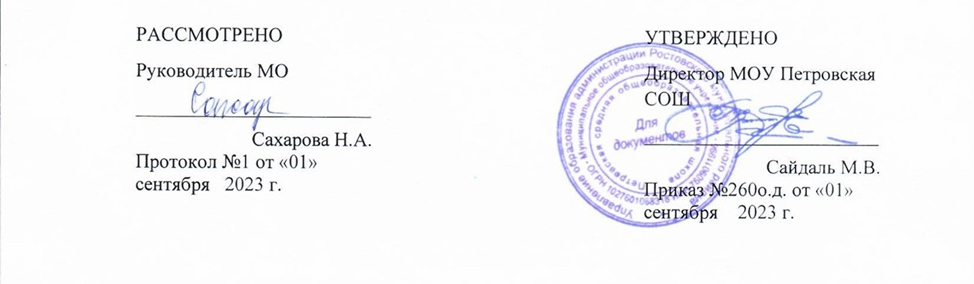 Рабочая программаучебного предмета«Математика »по адаптированной образовательной программедля детей с ограниченными возможностями здоровья(УО, вариант 1)3-б класс2023-2024  учебный год                                                                                   Программу составила:                                                                            учитель начальных классов                                                                              Антонова Е.В.р.п. Петровское, 2023г.ПОЯСНИТЕЛЬНАЯ ЗАПИСКАНормативные документы для обучения детей с ОВЗ, УО, вариант 1 Рабочая программа по учебному предмету _ «Математика»_разработана  на основе следующих документов:Приказ  Министерства образования и науки Российской Федерации от 19 декабря 2014 г. № 1599 «Об утверждении Федерального государственного образовательного стандарта образования обучающихся с умственной отсталостью (интеллектуальными нарушениями); Приказ  Министерства просвещения Российской Федерации от 24 ноября 2022 г. № 1026 «Об утверждении федеральной адаптированной основной общеобразовательной программы обучающихся с умственной отсталостью (интеллектуальными нарушениями)» Приказ  Министерства просвещения Российской Федерации от 11 февраля 2022 г. № 69 «О внесении в Порядок организации и осуществления образовательной деятельности по основным общеобразовательным программам - образовательным программам начального общего, основного общего и среднего общего образования, утвержденный приказом Министерства Просвещения Российской Федерации от 22.03.2022 г. № 155»; Постановления  Главного государственного санитарного врача Российской Федерации от 28 сентября 2020 г. № 28 «Об утверждении санитарных правил СП 2.4.3648-20 «Санитарно-эпидемиологические требования к организациям воспитания и обучения, отдыха и оздоровления детей и молодёжи»АОП НОО МОУ Петровской СОШ  (утв. приказом   утв. приказом  от  31.08.2023 года   №255 о.д.):АОП НОО, УО вариант 1 АОП НОО, УО вариант 2                 Рабочая программа по учебному предмету «Математика» составлена на основе Федеральной адаптированной основной общеобразовательной программы обучающихся с умственной отсталостью (интеллектуальными нарушениями), далее ФАООП УО (вариант 1), утверждена приказом Министерства просвещения России от 24.11.2022 г. № 1026 (https://clck.ru/33NMkR),  а также ориентирована на целевые приоритеты, сформулированные в федеральной рабочей программе воспитания.        Направления воспитательной работы при изучении учебного предмета «Математика»:1) В рабочей программе целевые ориентиры результатов воспитания находят отражение в требованиях к личностным результатам освоения обучающимися учебного предмета «Математика ».2) В соответствии с календарным планом воспитательной работы на уроках математики  используются дополнительные тексты, посвященные следующим праздничным/памятным датам, например:8 сентября - международный день распространения грамотности5 октября - День учителя4 ноября - День народного единства27 ноября - День матери в России21 февраля - Международный день родного языка23 февраля - День защитника Отечества8 марта - Международный женский деньДень Победы3) Формирование ценностной языковой картины осуществляется на уроках с использованием диалога как метода обучения.4) На уроках применяются игровые технологии, проблемный метод обучения; метод обучения в сотрудничестве. ФАООП УО (вариант 1) адресована обучающимся с легкой умственной отсталостью (интеллектуальными нарушениями) с учетом реализации их особых образовательных потребностей, а также индивидуальных особенностей и возможностей.Учебный предмет «Математика» относится к предметной области«Математика» и является обязательной частью учебного плана. В соответствии с учебным планом рабочая программа по учебному предмету «Математика» в 3 классе рассчитана на 34 учебные недели и составляет 136 часов в год (4 часа в неделю).Федеральная адаптированная основная общеобразовательная программа определяет цель и задачи учебного предмета «Математика».Цель обучения – подготовка обучающихся с легкой умственной отсталостью (интеллектуальными нарушениями) к жизни в современном обществе и овладение доступными профессионально-трудовыми навыками.Задачи обучения:формирование доступных обучающимся с умственной отсталостью (интеллектуальными нарушениями) математических знаний и умений, не- обходимых для решения учебно-познавательных, учебно-практических, житейских и профессиональных задач; развитие способности их использования при решении соответствующих возрасту задач;коррекция и развитие познавательной деятельности и личностных качеств обучающихся с умственной отсталостью (интеллектуальными нарушениями) средствами математики с учетом их индивидуальных возможностей;формирование положительных качеств личности, в частности аккуратности, настойчивости, трудолюбия, самостоятельности, терпеливости, любознательности, умений планировать свою деятельность, доводить начатое дело до конца, осуществлять контроль и самоконтроль.Федеральная рабочая программа по учебному предмету «Математика» в 3 классе определяет следующие задачи:формирование знаний о нумерации чисел первой сотни;формирование умения выполнять устно и письменно арифметические действия с числами и числовыми выражениями, решать составные задачи, умение действовать в соответствии с алгоритмом;формирование знаний о геометрических фигурах, умения называть их части, строить фигуры с помощью чертёжных инструментов;формирование умения применять первоначальные математические знания для решения учебно-познавательных и практических задач. II. Планируемые результаты освоения содержания рабочей программы по учебному предмету «Математика» в 3 классеЛичностные результаты:начальные навыки самостоятельности в выполнении математических учебных заданий; понимание личной ответственности за выполнение зада- ний;умение корригировать собственную деятельность в соответствии с высказанным замечанием, оказанной помощью, элементарной самооценкой результатов выполнения учебного задания;элементарное понимание (на практическом уровне) связи математиче- ских знаний с некоторыми жизненными ситуациями, умение применять ма- тематические знания для решения отдельных жизненных задач (расчет об- щей стоимости покупки, сдачи, определение времени по часам, умение пользоваться календарем и пр.)Уровни достижения обучающимися предметных результатов по учебному предмету «математика» на конец 3 классаМинимальный уровень:знать числовой ряд 1—100 в прямом порядке и откладывать, используя счетный материал, любые числа в пределах 100;знать названия компонентов сложения, вычитания, умножения, деления;понимать смысл арифметических действий сложения и вычитания, умножения и деления (на равные части).знать таблицу умножения однозначных чисел до 6; понимать связь таблиц умножения и деления, пользоваться таблицами умножения на печатной основе, как для нахождения произведения, так и частного;знать порядок действий в примерах в два арифметических действия; знать и применять переместительное свойство сложения и умножения; выполнять устные и письменные действия сложения и вычитания чисел в пределах 100;знать единицы (меры) измерения стоимости, длины, массы, времени и их соотношения;различать числа, полученные при счете и измерении, записывать числа, полученные при измерении двумя мерами;пользоваться календарем для установления порядка месяцев в году, количества суток в месяцах;определять время по часам (одним способом); решать, составлять, иллюстрировать изученные простые арифметические задачи;решать составные арифметические задачи в два действия (с помощью учителя);различать замкнутые, незамкнутые кривые, ломаные линии, вычислять длину ломаной;узнавать, называть, моделировать взаимное положение двух прямых, кривых линий, фигур, находить точки пересечения без вычерчивания;знать названия элементов четырехугольников, чертить прямоугольник (квадрат) с помощью чертежного треугольника на нелинованной бумаге (с помощью учителя);различать окружность и круг, чертить окружности разных радиусов.Достаточный уровень:знать числовой ряд 1—100 в прямом и обратном порядке, считать, присчитывая, отсчитывая по единице и равными числовыми группами по 2, 5, 4, в пределах 100; откладывать, используя счетный материал, любые числа в пределах 100;знать названия компонентов сложения, вычитания, умножения, деления;понимать смысл арифметических действий сложения и вычитания, умножения и деления (на равные части и по содержанию), различать два вида деления на уровне практических действий, знать способы чтения и записи каждого вида деления;знать таблицы умножения всех однозначных чисел и числа 10, правило умножения чисел 1 и 0, на 1 и 0, деления 0 и деления на 1, на 10;понимать связь таблиц умножения и деления, пользоваться таблицами умножения на печатной основе, как для нахождения произведения, так и частного;знать порядок действий в примерах в 2-3 арифметических действия; знать и применять переместительное свойство сложения и умножения;выполнять устные и письменные действия сложения и вычитания чисел в пределах 100;знать единицы (меры) измерения стоимости, длины, массы, времени и их соотношения;различать числа, полученные при счете и измерении, записывать числа, полученные при измерении двумя мерами, с полным набором знаков в мелких мерах: 5 м 62 см, 3 м 03 см;знать порядок месяцев в году, номера месяцев от начала года, уметь пользоваться календарем для установления порядка месяцев в году, количества суток в месяцах;определять время по часам тремя способами с точностью до 1 мин; решать, составлять, иллюстрировать все изученные простые арифметические задачи;кратко записывать, моделировать содержание, решать составные арифметические задачи в два действия;различать замкнутые, незамкнутые кривые, ломаные линии, вычислять длину ломаной;узнавать, называть, чертить, моделировать взаимное положение двух прямых, кривых линий, многоугольников, окружностей, находить точки пересечения;знать названия элементов четырехугольников, чертить прямоугольник (квадрат) с помощью чертежного треугольника на нелинованной бумаге;чертить окружности разных радиусов, различать окружность и круг.Система оценкидостижения обучающимися с умственной отсталостью планируемых результатов освоения образовательной программыпо учебному предмету «Математика» в 3 классеПри оценке результатов освоения содержания образовательной программы учитываются индивидуальные особенности интеллектуального развития обучающихся, состояние их эмоционально-волевой сферы. Обучающемуся с низким уровнем потенциальных возможностей можно предлагать более лёгкие варианты заданий. При оценке письменных работ обучающихся, страдающих глубоким расстройством моторики, не следует снижать оценку за плохой почерк, неаккуратность письма, качество записей и чертежей. К ученикам с нарушением эмоционально-волевой сферы рекомендуется применять дополнительные стимулирующие приемы (давать задания поэтапно, поощрять и одобрять обучающихся в ходе выполнения работы и т.п.).Оценка личностных результатов предполагает, прежде всего, оценку продвижения обучающегося в овладении социальными (жизненными) ком- петенциями, может быть представлена в условных единицах:0 баллов - нет фиксируемой динамики;1 балл - минимальная динамика;2 балла - удовлетворительная динамика;3 балла - значительная динамика.Оценка предметных результатов обучающихся с умственной отсталостью (интеллектуальными нарушениями) 2-4-х классов образовательной организации по всем учебным предметам, за исключением коррекционного блока, осуществляется по трёхбалльной системе по каждому предмету:«5» - отлично,«4» - хорошо,«3» - удовлетворительно.Устный опрос является одним из методов учёта достижений обучающихся с умственной отсталостью (интеллектуальными нарушениями) при освоении образовательной программы. При оценивании устных ответов по учебным предметам образовательного цикла принимается во внимание:правильность ответа по содержанию, свидетельствующая об осознанности усвоения изученного материала; полнота ответа;умение практически применять свои знания;последовательность изложения и речевое оформление ответа.Критерии для оценивания устных ответов являются общими для всех предметов.Оценка «5» ставится, если обучающийся обнаруживает понимание пройденного материала. Самостоятельно или с помощью учителя может сформулировать и обосновать ответ, привести необходимые примеры полученных знаний в практике, в жизни. Допускает незначительные неточности (оговорки), не влияющие на правильность понятий, которые исправляет сам или с помощью учителя. Ученик в основном, последователен в изложении учебного материала.Оценка «4» ставится, если обучающийся дает ответ, в целом соответствующий требованиям оценки «5», но затрудняется в формулировании от- дельных понятий и определений. Исправляет их с помощью учителя. Делает ошибки по практическому применению отдельных положений изучаемых предметов в повседневной жизни. Исправляет их с помощью учителя.Оценка «3» ставится, если обучающийся обнаруживает знание и понимание основных положений данной темы, но излагает материал (вопрос) недостаточно полно и последовательно, с большими затруднениями. Допускает ошибки в речи; затрудняется самостоятельно подтвердить правила при- мерами и делает это с помощью учителя; нуждается в постоянной помощи учителя. Делает ошибки, вызванные недопониманием учебного материала.Достижения обучающихся с умственной отсталостью (интеллектуальными нарушениями) по учебному предмету «Математика» оцениваются по результатам индивидуального и фронтального опроса обучающихся, текущих и итоговых письменных работ. При оценке письменных работ используются нормы оценок письменных контрольных работ, при этом учитывается уровень самостоятельности ученика, особенности его развития.При оценке письменных работ обучающихся по математике грубыми ошибками следует считать: неверное выполнение вычислений вследствие неточного применения алгоритма, неправильное решение задачи, неумение правильно выполнить измерение и построение геометрических фигур по образцу.Негрубыми ошибками считаются ошибки, допущенные в процессе списывания числовых данных (искажение, замена), знаков арифметических действий, нарушение формулировки вопроса (ответа) задачи, правильности расположения записей, чертежей, небольшая неточность в измерении и черчении.Оценка не снижается за грамматические ошибки, допущенные в ра- боте. Исключение составляют случаи написания тех слов и словосочетаний, которые широко используются на уроках математики (названия компонентов и результатов действий, величин и др.).При оценке комбинированных работ:Оценка «5» ставится, если вся работа выполнена без ошибок. Оценка «4» ставится, если в работе имеются 2-3 негрубые ошибки.Оценка «3» ставится, если задача решена с помощью и правильно выполнена часть других заданий.При решении работ, состоящих из примеров и других заданий, в которых не предусматривается решение задач:Оценка «5» ставится, если все задания выполнено правильно. Оценка «4» ставится, если допущены 1-2 негрубые ошибки.Оценка «3» ставится, если допущены 1-2 грубые ошибки или 3-4 не- грубые.Оценка «2» не ставится.III. СОДЕРЖАНИЕ ОБУЧЕНИЯОбучение математике носит практическую направленность и тесно связано с другими учебными предметами, жизнью, готовит обучающихся к овладению профессионально-трудовыми знаниями и навыками, учит использованию математических знаний в различных ситуациях.Программа обучения в 3 классе направлена на изучение нумерации и четырех арифметических действий в пределах 100: обучающиеся знакомятся с названием чисел, с новыми арифметическими действиями — умножением и делением. Обучающиеся получают понятия о единицах измерения длины (метре), стоимости (копейке, рубле), массы (килограмме), времени (годе, месяце), знакомятся с соотношением единиц измерения.В зависимости от формы организации совместной деятельности учи- теля и обучающихся выделяются следующие методы обучения: изложение знаний, беседа, самостоятельная работа. В зависимости от источника знаний используются словесные методы (рассказ или изложение знаний, беседа, работа по учебнику или другим печатным материалам), наглядные методы (наблюдение, демонстрация предметов или их изображений), практические методы (измерение, вычерчивание геометрических фигур, лепка, аппликация, моделирование, нахождение значений числовых выражений и т. д)Содержание разделовУчебная литература:1. Математика –  Т.В. Алышева уч. для общеобразовательных организаций, реализующих адаптированные основные общеобразовательные программы; в 2-х частях, М:                            « Просвещение», 2018г.2.  Математика. Методические рекомендации. 1–4 классы: учеб. пособие для. общеобразоват. организаций, реализующих адапт. основные ощеобразоват. программы / Т. В. Алышева. – М. : Просвещение, 2019 г. 3.   Кистенева Р.А. Мультимедийный курс «Знакомство с геометрическими фигурами». ИДО ТГУ. 2003 (www.ido.tsu.ru). 4. Залялетдинова Ф.Р. Нестандартные уроки математики в коррекционной школе. – М.: Просвещение 5. Перова М.Н. Дидактические игры и упражнения по математике во вспомогательной школе. Пособие для учителей. – М.: Просвещение6. Белошистая А.В. О коррекционно-развивающем обучении математике в начальной школе/Вопросы психологии. - 2002. - №6 7. Воронкова В.В. Воспитание и обучение детей во вспомогательной школе. - М.: Школа- Пресс, 1994. Литература для учащихся 1.Волина В.В. Праздник числа: Занимательная математика для детей. – М., 1993. 8. Игры и головоломки для детей / авт-сост. Г.Р. Кандибур. – М.; ООО «Издательство АСТ»; Донецк: «Сталкер», 2001. Электронно-образовательные ресурсы и Интернет ресурсы 9. .Кистенева Р.А. Мультимедийный курс «Знакомство с геометрическими фигурами». ИДО ТГУ.  (www.ido.tsu.ru).Дидактический материал в виде: предметов различной формы, величины, цвета, счётного материала; таблиц на печатной основе; программного обеспечения для персонального компьютера, с помощью которого выполняются упражнения по формированию вычислительных навыков, калькуляторов и другие средства; - демонстрационный материал — измерительные инструменты и приспособления: линейки, циркули, наборы угольников, метр); - демонстрационных пособий для изучения геометрических величин, геометрических фигур и тел; - видеофрагменты и другие информационные объекты (изображения, аудио- и видео- записи), отражающие основные темы курса математики; - настольные развивающие игры; - электронные игры развивающего характера. Технические средства обучения – ноутбук; интерактивная доска; экранно-звуковые пособия.ТЕМАТИЧЕСКОЕ ПЛАНИРОВАНИЕ№ п/пНазвание разделаКол-во часовКонтрольные работы(количество)1.Второй десяток. Нумерация (повторение)1112.Сложение и вычитание чисел второго десятка.2813.Умножение и деление чисел второго десятка.3414.Сотня. Нумерация.1515.Сотня. Сложение и вычитание чисел.3626.Сотня. Умножение и деление чисел.817.Повторение.4ИтогоИтого1367№Тема предметаКол-во часовПрограммное содержаниеДифференциация видов деятельности обучающихсяДифференциация видов деятельности обучающихся№Тема предметаКол-во часовПрограммное содержаниеМинимальный уровеньДостаточный уровеньВторой десяток. Нумерация (повторение) – 11 часовВторой десяток. Нумерация (повторение) – 11 часовВторой десяток. Нумерация (повторение) – 11 часовВторой десяток. Нумерация (повторение) – 11 часовВторой десяток. Нумерация (повторение) – 11 часовВторой десяток. Нумерация (повторение) – 11 часов1Числовой ряд от 1 до 201Закрепление умения называть и записывать числа от 1 до 20Называют, записывают числа в пределах 20Называют, записывают числа в пределах 202Числовой ряд от 1 до 20Свойства чисел в числовом ряду Сложение и вычи- тание чисел1Закрепление умения называть и записывать числа от 1 до 20 Закрепление умения называть и получать следующее число, предыдущее числоСложение и вычитание на ос- нове присчитывания и отсчи- тывания единицыОсуществляют счёт в пределах 20, присчитывая по 1, по 2 Решают примеры на сложение и вычитание в пределах 20, с опо- рой на числовой рядОсуществляют счёт в пределах 20, присчитывая, отсчитывая по 1, по 2, 4, 5, 10Решают примеры на сложение и вычитание в пределах 20, ис- пользуя умение получать следу- ющее число, предыдущее число3-4Десятки, единицы Состав чисел от 11 до 20Сложение и вычи- тание чисел Прямая линия2Закрепление знаний о десятич- ном составе двузначных чи- сел, место единиц и десятков в двузначном числеСложение и вычитание на ос- нове десятичного состава чи- селПостроение прямой линии с помощью линейкиНазывают, записывают числа в пределах 20 (возможно с помо- щью)Используют таблицу состава чисел от 11 до 20Решают примеры на сложение и вычитание в пределах 20, ис- пользуя таблицу состава чисел второго десятка из десятков и единицСтроят прямую линию с помо- щью линейкиНазывают, записывают числа в пределах 20Знают состав чисел от 11 до 20 Решают примеры на сложение и вычитание в пределах 20, ис- пользуя знания состава чисел второго десятка из десятков и единицСтроят прямую линию через одну, две точки с помощью ли- нейки5Сравнение чисел в пределах 20Луч1Закрепление умения сравни- вать числа в пределах 20, уме- ние пользоваться знаками сравненияПостроение луча с помощью линейкиОсуществляют счёт в пределах 20, присчитывая по 1, по 2 Сравнивают числа в пределах 20 (возможно с помощью).Строят луч с помощью линейкиОсуществляют счёт в пределах 20, присчитывая, отсчитывая по 1, по 2, 4, 5, 10Сравнивают числа в пределах 20Строят луч с помощью линейки6Числа, получен- ные при измере- нии величин Стоимость пред- метов1Закрепление знаний о едини- цах измерения стоимостиРазличают единицы измерения стоимости: рубль, копейка Различают стоимость предме- тов (возможно с помощью)Различают, используют в речи слова, обозначающие единицы измерения стоимости: рубль, копейкаРазличают стоимость предме- тов7Числа, получен- ные при измере- нии длины Линии1Закрепление знаний о едини- цах измерения длины Закрепление умения различать отрезки, лучи, прямые линии; измерять длину отрезкаЧитают и записывают числа, полученные при измерении длины двумя мерами (с помо- щью учителя)Соотносят длину предметов с моделью 1 дм: больше, чем 1 дм; меньше, чем 1 дм; такой же длины (с помощью учителя) Различают отрезки, лучи, пря- мые линииИзмеряют длину отрезка, запи- сывают числа, полученные при измерении одной меройЧитают и записывают числа, полученные при измерении длины двумя мерами Соотносят длину предметов с моделью 1 дм: больше (длин- нее), чем 1 дм; меньше (ко-роче), чем 1 дм; такой же длины Различают, используют в речи названия геометрических фи- гур: отрезки, лучи, прямые ли- нииИзмеряют длину отрезка, запи- сывают числа, полученные при измерении двумя мерами8Числа, получен- ные при измере- нии массы Угол.Построение угла1Закрепление знаний о едини- цах измерения массы Построение угла с помощью двух лучейРазличают единицы измерения массы: килограмм, умеют запи- сать краткоРазличают массу предметов Чертят угол с помощью 2 лучейРазличают, используют в речи слова, обозначающие единицы измерения массы: килограмм, умеют записать кратко Различают, сравнивают массу предметовЧертят угол с помощью 2 лучей9Числа, получен- ные при измере- нии времени1Закрепление знаний о едини- цах измерения времени Определение времени по ча- сам с точностью до одного часаРазличают единицы измерения (меры) времени 1 час Определяют время по часам с точностью до 1 часаРазличают, используют в речи слова, обозначающие единицы измерения (меры) времени 1 часОпределяют время по часам с точностью до 1 часа и получаса10Контрольная ра- бота по теме «Вто- рой десяток Нуме- рация (повторе- ние)»1Самостоятельное выполнение заданий: записывать числовой ряд в пределах 20, следующее число, предыдущее число, сравнивать, прибавлять, вычи- тать числа в пределах 20Записывают числа в пределах 20, сравнивают их, решают при- меры на сложение и вычитание в пределах 20 (с помощью) Решают простые арифметиче-ские задачи на нахождение суммыЗаписывают числа в пределах 20, сравнивают их, решают при- меры на сложение и вычитание в пределах 20Решают простые арифметиче- ские задачи на нахождение суммы11Работа над ошиб- ками Пересечение ли- ний1Формирование умения анали- зировать, исправлять ошибки Закрепление умения различать пересекающиеся и непересека- ющиеся линииЗакрепление умения работать с линейкой и простым каран- дашом, выполнять геометри- ческие построенияРешают примеры на сложение и вычитание в пределах 20 (с по- мощью)Различают, чертят линии: пере- секающиеся и непересекающи- есяРешают простые арифметиче- ские задачи на нахождение остаткаРешают примеры на сложение и вычитание в пределах 20 Различают, чертят, используют в речи названия: пересекающи- еся и непересекающиеся линии Решают простые арифметиче- ские задачи на нахождение остаткаСложение и вычитание чисел второго десятка – 28 часовСложение и вычитание чисел второго десятка – 28 часовСложение и вычитание чисел второго десятка – 28 часовСложение и вычитание чисел второго десятка – 28 часовСложение и вычитание чисел второго десятка – 28 часовСложение и вычитание чисел второго десятка – 28 часов12Сложение и вычи- тание в пределах 201Закрепление умения выпол- нять сложение и вычитание чисел в пределах 20 без пере-хода через десяток, решать примеры вида 15+2, 16-2Решают примеры на сложение и вычитание в пределах 20 (с по- мощью)Решают примеры на сложение и вычитание в пределах 2013Составные ариф- метические задачи в два действия1Формирование умения состав- лять составную арифметиче- скую задачу из двух простых арифметических задач: на нахождение суммы, остатка Формирование умения запи- сывать краткую запись, реше- ние в два действия, ответ со-ставной задачиСоставляют и выполняют реше- ние составной арифметической задачи в два действия (с помо- щью учителя)Составляют и выполняют реше- ние составной арифметической задачи в два действия14Вычитание в пре- делах 20 Составные ариф- метические задачи в два действия1Закрепление умения выпол- нять вычитание чисел в преде- лах 20 без перехода через де- сятокФормирование умения состав- лять составную арифметиче- скую задачу из двух простых арифметических задач: нанахождение суммы, остаткаРешают примеры вычитание в пределах 20 (с помощью) Составляют и выполняют реше- ние составной арифметической задачи в два действия (с помо- щью учителя)Решают примеры на вычитание в пределах 20Составляют и выполняют реше- ние составной арифметической задачи в два действия15Сложение в пре- делах 20 Составные ариф- метические задачи в два действия1Закрепление умения выпол- нять сложение чисел в преде- лах 20 (получение 20) без пе- рехода через десяток Формирование умения состав- лять и решать составную арифметическую задачу из двух простых арифметических задач: на нахождение суммы,остаткаРешают примеры на сложение и вычитание в пределах 20 (с по- мощью счётного материала).Составляют и выполняют реше- ние составной арифметической задачи в два действия (с помо- щью учителя)Решают примеры на сложение и вычитание в пределах 20 Составляют и выполняют реше- ние составной арифметической задачи в два действия16Вычитание и при- бавление 0 (нуля)1Закрепление умения вычитать и прибавлять 0Прибавляют, вычитают 0 Решают примеры на сложение и вычитание в пределах 20 (с по- мощью)Прибавляют, вычитают 0 Решают примеры на сложение и вычитание в пределах 2017-19Сложение и вычи- тание чисел без перехода через де- сяток (все случаи). Точка пересече- ния линий3Закрепление умения выпол- нять сложение и вычитание чисел в пределах 20 без пере- хода через десяток Формирование умения рабо- тать с линейкой и простым ка- рандашомФормирование умения выпол- нять геометрические построе-ния (находить точку пересече- ния при построении линий)Решают примеры на сложение и вычитание в пределах 20 (с по- мощью)Различают, чертят линии: пере- секающиеся и непересекающи- есяНаходят точку пересечения (с помощью учителя)Решают примеры на сложение и вычитание в пределах 20 Различают, чертят, используют в речи названия: пересекающи- еся и непересекающиеся линии Находят точку пересечения20-23Сложение с пере- ходом через деся- токСоставные ариф- метические задачи в два действия4Формирование знаний о со- ставе однозначных чисел из двух слагаемых Формирование умения скла- дывать однозначные числа с однозначным числом с пере- ходом через десяток с подроб- ной записью решения путём разложения второго слагае- мого на два числа Формирование умения состав- лять и решать составную арифметическую задачу из двух простых арифметических задач: на увеличение числа на несколько единиц, нахожде-ние суммы или остаткаВыполняют сложение однознач- ных чисел в пределах 20 без пе- рехода через десяток, с перехо- дом через десяток (с подробной записью решения)Составляют и выполняют реше- ние составной арифметической задачи в два действия (с помо- щью учителя)Выполняют сложение одно- значных чисел в пределах 20 без перехода через десяток, с переходом через десяток Составляют и выполняют реше- ние составной арифметической задачи в два действия24-26Таблица сложения однозначных чи- сел с переходом через десяток Углы3Закрепление знаний о составе двузначных чисел из двух од- нозначных чисел Формирование знания таб- лицы сложения на основе со- става двузначных чисел из двух однозначных чисел с пе- реходом через десяток Закрепление знаний об эле- ментах угла, виды углов Формирование умения узна- вать, называть, чертить углы (прямой, тупой, острый) на не- линованной бумаге.Формирование умения стро- ить угол, равный данному углуСкладывают однозначные числа с переходом через десяток, ис- пользуя таблицу сложения на ос- нове состава двузначных чисел из двух однозначных чисел с пе- реходом через десяток Различают элементы угла Различают углы по виду (пря- мой, тупой, острый) с последую- щей проверкой с помощью чер- тёжного угольникаСтроят прямой угол с помощью чертёжного угольника на нели- нованной бумаге (с помощью учителя)Складывают однозначные числа с переходом через деся- ток, используя знание таблицы сложения на основе состава двузначных чисел из двух одно- значных чисел с переходом че- рез десятокРазличают элементы угла Различают и используют в речи названия углов по виду (пря- мой, тупой, острый) с последу- ющей проверкой с помощью чертёжного угольникаСтроят прямой угол с помощью чертёжного угольника на нели- нованной бумаге27Вычитание чисел 2, 3, 4, 5Составные ариф- метические задачи в два действия1Закрепление знаний о составе чисел 5, 4, 3, 2Закрепление знания названия компонентов и результатов вычитанияФормирование умения вычи- тать из двузначного числа од- нозначные числа 5, 4, 3,2 Формирование умения состав- лять и решать составную арифметическую задачу из двух простых арифметических задач: на уменьшение числа нанесколько единиц, нахожде- ние суммы или остаткаИспользуют таблицу сложения на основе состава двузначных чисел (11-18) из двух однознач- ных чисел с переходом через де- сяток при выполнении вычита- ния однозначного числа из дву- значного (с помощью учителя) Составляют и выполняют реше- ние составной арифметической задачи в два действия (с помо- щью учителя)Знают таблицу сложения на ос- нове состава двузначных чисел (11-18) из двух однозначных чисел с переходом через деся- ток Умеют использовать её при выполнении вычитания одно- значного числа из двузначного Составляют и выполняют реше- ние составной арифметической задачи в два действия28Вычитание чисел 6, 7Четырёхуголь- никиКвадрат1Закрепление знаний о составе чисел 6, 7Закрепление знания названия компонентов и результатов вычитанияФормирование умения вычи- тать из двузначного числа од- нозначные числа 6, 7 Повторение знаний о четырёх- угольникахЗакрепление умения строить квадрат по заданным точкам (вершинам) на бумаге в клеткуИспользуют таблицу сложения на основе состава двузначных чисел (11-18) из двух однознач- ных чисел с переходом через де- сяток при выполнении вычита- ния однозначного числа из дву- значного (с помощью учителя) Различают элементы квадрата. Строят квадрат, по заданным точкам (вершинам) на бумаге в клетку (с помощью учителя)Знают таблицу сложения на ос- нове состава двузначных чисел (11-18) из двух однозначных чисел с переходом через деся- токУмеют использовать её при вы- полнении вычитания однознач- ного числа из двузначного Различают, используют в речи названия элементов квадрата.Строят квадрат, по заданным точкам (вершинам) на бумаге в клетку29Вычитание числа 8Составные ариф- метические задачи в два действия1Закрепление знаний о составе числа 8Закрепление знания названия компонентов и результатов вычитанияФормирование умения вычи- тать из двузначного число од- нозначное число 8 Формирование умения состав- лять и решать составную арифметическую задачу из двух простых арифметических задач: на уменьшение (увели- чение) числа на несколько единиц, нахождение суммыили остаткаИспользуют таблицу сложения на основе состава двузначных чисел (11-18) из двух однознач- ных чисел с переходом через де- сяток при выполнении вычита- ния однозначного числа из дву- значного (с помощью учителя) Составляют и выполняют реше- ние составной арифметической задачи в два действия (с помо- щью учителя)Знают таблицу сложения на ос- нове состава двузначных чисел (11-18) из двух однозначных чисел с переходом через деся- токУмеют использовать её при вы- полнении вычитания однознач- ного числа из двузначного Составляют и выполняют реше- ние составной арифметической задачи в два действия30Вычитание числа 9Четырёхуголь- ники Прямоугольник1Закрепление знаний о составе числа 9Закрепление знания названия компонентов и результатов вычитанияФормирование умения вычи- тать из двузначного числа од- нозначное число 9 Повторение знаний о четырёх- угольникахЗакрепление умения строить прямоугольник по заданным точкам (вершинам) на бумаге в клеткуИспользуют таблицу сложения на основе состава двузначных чисел (11-18) из двух однознач- ных чисел с переходом через де- сяток при выполнении вычита- ния однозначного числа из дву- значного (с помощью учителя) Различают	элементы	прямо- угольникаСтроят прямоугольник по задан- ным точкам (вершинам) на бу- маге в клетку (с помощью учи- теля)Знают таблицу сложения на ос- нове состава двузначных чисел (11-18) из двух однозначных чисел с переходом через деся- токУмеют использовать её при вы- полнении вычитания однознач- ного числа из двузначного Различают, используют в речи названия элементов прямо- угольникаСтроят прямоугольник, по за- данным точкам (вершинам) на бумаге в клетку31-32Вычитание одно- значных чисел с переходом через десяток2Закрепление знаний о составе чисел 2-9Закрепление знания названия компонентов и результатов вычитанияФормирование умения вычи- тать из двузначного числа од- нозначные числа 2-9Используют таблицу сложения на основе состава двузначных чисел (11-18) из двух однознач- ных чисел с переходом через де- сяток при выполнении вычита- ния однозначного числа из дву- значного (с помощью учителя) Различают названия компонен- тов и результатов вычитанияЗнают таблицу сложения на ос- нове состава двузначных чисел (11-18) из двух однозначных чисел с переходом через деся- токУмеют использовать её при вы- полнении вычитания однознач- ного числа из двузначного Различают, используют в речи названия компонентов и резуль- татов вычитания33Сложение и вычи- тание с переходом через десяток (все случаи)1Формирование умения ис- пользовать таблицы сложения на основе состава двузначных чисел (11-18) из двух одно- значных чисел при выполне- нии вычитания однозначногоИспользуют таблицу сложения на основе состава двузначных чисел (11-18) из двух однознач- ных чисел с переходом через де- сяток при выполнении вычита-ния однозначного числа из дву- значного (с помощью учителя)Знают таблицу сложения на ос- нове состава двузначных чисел (11-18) из двух однозначных чисел с переходом через деся- ток. Умеют использовать её привыполнении вычитания одно- значного числа из двузначногочисла из двузначного с пере- ходом через десяток34Контрольная ра- бота по теме«Сложение и вы- читание с перехо- дом через деся- ток»1Самостоятельное выполнение сложения и вычитания чисел с переходом через десятокИспользуют таблицу сложения на основе состава двузначных чисел (11-18) из двух однознач- ных чисел с переходом через де- сяток при выполнении вычита- ния однозначного числа из дву-значного (с помощью учителя)Знают таблицу сложения на ос- нове состава двузначных чисел (11-18) из двух однозначных чисел с переходом через деся- ток. Умеют использовать её при выполнении вычитания одно-значного числа из двузначного35Работа над ошиб- камиСложение и вычи- тание с переходом через десяток (все случаи) Составные ариф- метические задачи в два действия1Формирование умения исправ- лять ошибкиЗакрепление умения состав- лять и решать примеры на сло- жение и вычитание с перехо- дом через десяток на основе переместительного свойства сложения и знания взаимо- связи сложения и вычитания Формирование умения состав- лять и решать составную арифметическую задачу из двух простых арифметических задач: на уменьшение (увели- чение) числа на несколькоединиц, нахождение суммы или остаткаИспользуют таблицу сложения на основе состава двузначных чисел (11-18) из двух однознач- ных чисел с переходом через де- сяток при выполнении вычита- ния однозначного числа из дву- значного (с помощью учителя) Составляют и выполняют реше- ние составной арифметической задачи в два действия (с помо- щью учителя)Знают таблицу сложения на ос- нове состава двузначных чисел (11-18) из двух однозначных чисел с переходом через деся- токУмеют использовать её при вы- полнении вычитания однознач- ного числа из двузначного Составляют и выполняют реше- ние составной арифметической задачи в два действия36СкобкиПорядок действий в примерах со скобками1Знакомство со скобками Формирование знаний о по- рядке действий в примерах со скобкамиВыполняют действия в число- вых выражениях (примерах) в два арифметических действия со скобками (с помощью учителя)Выполняют действия в число- вых выражениях (примерах) в два арифметических действия со скобками37Составные ариф- метические задачи в два действия1Формирование умения решать составную арифметическую задачу из двух простых ариф- метических задач: на умень- шение (увеличение) числа на несколько единиц, нахожде- ние суммы или остатка Формирование умения запи- сывать краткую запись, реше- ние в два действия, ответ со-ставной задачиВыполняют решение составной арифметической задачи в два действия (с помощью учителя)Выполняют решение составной арифметической задачи в два действия38Меры времени – год, месяц1Формирование знаний о мерах времени (год, месяц), соотно- шении изученных мер вре- мениФормирование знаний о по- рядке месяцев в году Формирование умения пользо- ваться календарямиРазличают единицы измерения времени, их соотношение Называют месяцы года, опреде- ляют их последовательность и количество суток в каждом ме- сяце с помощью календаря (с помощью учителя)Различают единицы измерения времени, их соотношение Называют месяцы года, опреде- ляют их последовательность и количество суток в каждом ме- сяце с помощью календаря39Составные ариф- метические задачи в два действия Треугольники1Решение составной арифмети- ческой задачи из двух простых арифметических задач: на уменьшение (увеличение) числа на несколько единиц, нахождение суммы или остаткаКраткая запись составной за- дачиВыполняют решение составной арифметической задачи в два действия (с помощью учителя) Различают элементы треуголь- никаСтроят треугольник по задан- ным точкам (вершинам) на бу- маге в клетку (с помощью учи- теля)Выполняют решение составной арифметической задачи в два действияРазличают, называют элементы треугольникаСтроят треугольник по задан- ным точкам (вершинам) на бу- маге в клеткуЗапись решения составной за- дачи в два арифметических действияЗапись ответа задачи Повторение знаний о тре- угольникахЗакрепление умения строить треугольник по заданным точ- кам (вершинам) на бумаге вклеткуУмножение и деление чисел второго десятка – 34 часаУмножение и деление чисел второго десятка – 34 часаУмножение и деление чисел второго десятка – 34 часаУмножение и деление чисел второго десятка – 34 часаУмножение и деление чисел второго десятка – 34 часаУмножение и деление чисел второго десятка – 34 часаУмножение и деление чисел второго десятка – 34 часа40Понятие об умноже- нии как сложении одинаковых слагае- мыхЗнак умноженияПонятие об умноже- нии как сложении одинаковых слагае- мыхЗнак умножения1Знакомство с умножением как сложением одинаковых чисел (слагаемых)Формирование умения состав- лять числовое выражение (2х3) на основе соотнесения с предметно-практической дея- тельностью и взаимосвязи сложения и умножения Запись и чтение действияумноженияРазличают арифметическое действие умножение, разли- чают знак умножения Составляют и читают числовое выражение (2х3) на основе со- отнесения с практической дея- тельностью (с помощью учи- теля)Различают, используют в речи название арифметического дей- ствия умножения, знак умноже- нияСоставляют и читают числовое выражение (2х3) на основе со- отнесения с практической дея- тельностью41Умножения с помо- щью сложенияУмножения с помо- щью сложения1Формирование умения заме- нять умножение сложением одинаковых чисел (слагаемых) Формирование знаний о смысле арифметического дей- ствия умножения Формирование умения запи- сывать и читать действиеумноженияПонимают смысл действия умноженияВыполняют умножение в прак- тическом плане при оперирова- нии предметными совокупно- стями (с помощью учителя)Понимают смысл действия умноженияВыполняют умножение в прак- тическом плане при оперирова- нии предметными совокупно- стями42Умножения с помо- щью сложения1Формирование умения запи- сывать и читать действие умноженияФормирование умения заме- нять умножение сложением одинаковых чисел (слагаемых) Запись и чтение действия умноженияСоставляют выражение умно- жения с помощью приема сло- женияВыполняют умножение в прак- тическом плане при оперирова- нии предметными совокупно- стями (с помощью учителя)Понимают смысл действия умноженияВыполняют умножение в прак- тическом плане при оперирова- нии предметными совокупно- стями43Название компонен- тов и результата умножения1Формирование знаний о ком- понентах и результатах при умноженииФормирование умения решать простые арифметические за- дачи на нахождение произве- дения, выполнять решение за- дачи на основе действий с предметными совокупно- стями,  иллюстрирования  со-держания задачиНазывают компоненты и резуль- таты умножения (с помощью учителя)Решают простые арифметиче- ские задачи на нахождение про- изведения (с помощью учителя)Называют компоненты и резуль- таты умноженияРешают простые арифметиче- ские задачи на нахождение про- изведения44-45Таблица умножения числа 22Составление таблицы умноже- ния числа 2 на основе пред- метно-практической деятель- ности и взаимосвязи сложения и умноженияФормирование умения выпол- нять табличные случаи умно- жения числа 2 с проверкой пра- вильности вычислений по таб-лицеПользуются таблицей умноже- ния числа 2 (с помощью учи- теля)Пользуются таблицей умноже- ния числа 246-47Деление на равные части2Знакомство с делением на рав- ные частиФормирование умения выпол- нять практические упражнения по делению предметных сово- купностей на 2 равные части Формирование знаний о ком- понентах и результатах при де-ленииНазывают компоненты и резуль- таты арифметического действия деления, знак деления Составляют и читают числовое выражение (6:2) на основе соот- несения с практической деятель- ностью (с помощью учителя)Называют компоненты и резуль- таты арифметического действия деления, знак деления Составляют и читают числовое выражение (6:2) на основе соот- несения с практической деятель- ностью48-49Деление на 3, 4 рав- ные части2Формирование умения выпол- нять практические упражнения по делению предметных сово- купностей на 3, 4 равные части Формирование умения состав- лять простые арифметические задачи на нахождение част- ного, раскрывающих смысл арифметического действия де- ления (на равные части), вы- полняя решение задачи на ос- нове действий с предметнымисовокупностямиНазывают компоненты и резуль- таты арифметического действия деления (с помощью учителя) Решают простые арифметиче- ские задачи на нахождение част- ного (с помощью учителя)Называют компоненты и резуль- таты арифметического действия деленияРешают простые арифметиче- ские задачи на нахождение част- ного50-51Деление на 2 Многоугольники2Составление таблицы деления на 2 на основе предметно- практической деятельности по делению предметных совокуп- ностей на 2 равные части Формирование умения выпол- нять табличные случаи деле- ния чисел на 2 с проверкой правильности вычислений потаблице деления на 2Используют таблицу умноже- ния при выполнении деления на 2Решают простые арифметиче- ские задачи на нахождение частного (с помощью учителя) Различают многоугольник, его элементыИспользуют таблицу умноже- ния числа 2, при выполнении деления на основе понимания взаимосвязи умножения и деле- нияРешают простые арифметиче- ские задачи на нахождение частногоФормирование умения состав- лять и решать простые ариф- метические задачи на нахож- дение частного, раскрываю- щих смысл арифметического действия деления (на равные части)Формирование знаний о мно- гоугольниках, их элементах Формирование умения выяв- лять связи названия каждогомногоугольника с количе- ством углов у негоВыявляют связь названия каж- дого многоугольника с количе- ством углов у него (с помощью учителя)Различают, используют в речи слова: многоугольник, стороны, вершиныВыявляют связь названия каж- дого многоугольника с количе- ством углов у него53-55Умножение числа 33Составление таблицы умноже- ния числа 3 (в пределах 20) на основе предметно-практиче- ской деятельности и взаимо- связи сложения и умножения Формирование умения выпол- нять табличные случаи умно- жения числа 3 с проверкой правильности вычислений по таблице умножения числа 3 Формирование умения умно- жать числа, полученные приизмерении величинПользуются таблицей умноже- ния числа 3 (с помощью учи- теля)Пользуются таблицей умноже- ния числа 356-58Таблица деления на 33Составление таблицы деления на 3 (в пределах 20) на основе предметно-практической дея- тельности по делению пред- метных совокупностей на 3 равные частиИспользуют таблицу умноже- ния при выполнении деления на 3Решают простые арифметиче- ские задачи на нахождение частного (с помощью учителя)Используют таблицу умноже- ния при выполнении деления на 3 на основе понимания взаимо- связи умножения и деленияФормирование умения выпол- нять табличные случаи деле- ния чисел на 3 с проверкой правильности вычислений по таблице деления на 3Решают простые арифметиче- ские задачи на нахождение частного59-60Умножение числа 42Составление таблицы умноже- ния числа 4 (в пределах 20) на основе предметно-практиче- ской деятельности и взаимо- связи сложения и умножения Формирование умения выпол- нять табличные случаи умно- жения числа 4 с проверкойправильности вычислений по таблице умножения числаПользуются таблицей умноже- ния числа 4 (с помощью учи- теля)Решают простые арифметиче- ские задачи на нахождение про- изведения (с помощью учителя)Пользуются таблицей умноже- ния числа 4Решают простые арифметиче- ские задачи на нахождение про- изведения61-62Таблица деления на 42Составление таблицы деления на 4 (в пределах 20) на основе предметно-практической дея- тельности по делению пред- метных совокупностей на 4 равные частиФормирование умения выпол- нять табличные случаи деле- ния чисел на 4 с проверкой правильности вычислений по таблице деления на 4Используют таблицу умноже- ния при выполнении деления на 4Решают простые арифметиче- ские задачи на нахождение частного (с помощью учителя)Используют таблицу умноже- ния при выполнении деления на 4 на основе понимания взаимо- связи умножения и деления Решают простые арифметиче- ские задачи на нахождение частного63-64Таблицы умножения чисел 5 и 62Составление таблицы умноже- ния чисел 5, 6 (в пределах 20) на основе предметно-практи- ческой деятельности и взаимо- связи сложения и умноженияПользуются таблицей умноже- ния чисел 5, 6 (с помощью учи- теля)Решают простые арифметиче- ские задачи на нахождение про- изведения (с помощью учителя)Пользуются таблицей умноже- ния чисел 5, 6Решают простые арифметиче- ские задачи на нахождение про- изведенияФормирование умения выпол- нять табличные случаи умно- жения чисел 5, 6 с проверкой правильности вычислений по таблице умножения чисел 5, 665Таблицы деления чи- сел 5 и 61Составление таблицы деления на 5, 6 (в пределах 20) на ос- нове предметно-практической деятельности по делению предметных совокупностей на 5, 6 равных частей Формирование умения выпол- нять табличные случаи деле- ния чисел на 5, 6 с проверкойправильности вычислений по таблице деления на 5, 6Используют таблицу умноже- ния при выполнении деления на 5, 6Решают простые арифметиче- ские задачи на нахождение частного (с помощью учителя)Используют таблицу умноже- ния при выполнении деления на 5, 6 на основе понимания взаи- мосвязи умножения и деления Решают простые арифметиче- ские задачи на нахождение частного66-67Таблицы умножения чисел 2, 3, 4, 5, 6 и деления на числа 2, 3, 4, 5, 62Формирование умения выпол- нять табличные случаи умно- жения и деления чисел на 2, 3, 4, 5, 6 с проверкой правильно- сти вычислений по таблице умножения и деления на 2, 3,4, 5, 6Пользуются таблицей умноже- ния чисел 2, 3, 4, 5, 6 и исполь- зуют при делении на числа 2, 3, 4, 5, 6Решают простые арифметиче- ские задачи на нахождение про- изведения, частного (с помо- щью учителя)Пользуются таблицей умноже- ния чисел 2, 3, 4, 5, 6 и исполь- зуют при делении на числа 2, 3, 4, 5, 6 на основе понимания вза- имосвязи умножения и деления Решают простые арифметиче-ские задачи на нахождение про- изведения, частного68Последовательность месяцев в году1Формирование знаний о мерах времени, соотношения изучен- ных мер времени Формирование знаний о по- рядке месяцев в году, номерах месяцев от начала годаРазличают единицы измерения времени, их соотношение Называют месяцы года, опреде- ляют их последовательность и количество суток в каждом ме-сяце с помощью календаря (с помощью учителя)Различают, называют единицы измерения времени, их соотно- шениеНазывают месяцы года, опреде- ляют их последовательность и количество суток в каждом ме- сяце с помощью календаря69-70Табличные случаи умножения и деле- ния чисел 2, 3, 4, 5, 6 Решение простых за- дач2Формирование умения выпол- нять табличные случаи умно- жения и деления чисел на 2, 3, 4, 5, 6 с проверкой правильно- сти вычислений по таблице умножения и деления на 2, 3,4, 5, 6Решение примеров Формирование умения решать простых арифметических за- дач (нахождение произведе- ния, нахождение частного): краткая запись, решение за-дачи с вопросами, ответ за- дачиПользуются таблицей умноже- ния чисел 2, 3, 4, 5, 6 и исполь- зуют при делении на числа 2, 3, 4, 5, 6Решают простые арифметиче- ские задачи (нахождение произ- ведения, нахождение частного) (с помощью учителя)Пользуются таблицей умноже- ния чисел 2, 3, 4, 5, 6 и исполь- зуют при делении на числа 2, 3, 4, 5, 6 на основе понимания вза- имосвязи умножения и деления Решают составные арифметиче- ские задачи в два действия (нахождение произведения, нахождение суммы или остатка)71Контрольная работа по теме «Умножение и деление чисел вто- рого десятка»1Самостоятельное выполнение заданий на знание табличных случаев умножения и деления чисел на 2, 3, 4, 5, 6 с провер- кой правильности вычислений по таблице умножения и деле- ния на 2, 3, 4, 5, 6, решение простых арифметические за-дачи на нахождение произве- дения, частногоПользуются таблицей умноже- ния чисел 2, 3, 4, 5, 6 и исполь- зуют при делении на числа 2, 3, 4, 5, 6Решают простые арифметиче- ские задачи на нахождение про- изведения, частногоПользуются таблицей умноже- ния чисел 2, 3, 4, 5, 6 и исполь- зуют при делении на числа 2, 3, 4, 5, 6 на основе понимания вза- имосвязи умножения и деления Решают простые арифметиче- ские задачи на нахождение про- изведения, частного72Работа над ошиб- ками1Формирование умения исправ- лять ошибкиФормирование умения практи- чески использовать переме- стительное свойство умноже- нияПользуются таблицей умноже- ния чисел 2, 3, 4, 5, 6 и исполь- зуют при делении на числа 2, 3, 4, 5, 6Пользуются таблицей умноже- ния чисел 2, 3, 4, 5, 6 и исполь- зуют при делении на числа 2, 3, 4, 5, 6 на основе понимания вза- имосвязи умножения и деленияФормирование умения решать составные арифметические за- дачи в два действия на нахож- дение произведения, частного: краткая запись, решение за- дачи с вопросами, ответ за- дачиРешают составные арифметиче- ские задачи на нахождение про- изведения, частного (с помо- щью учителя)Решают составные арифметиче- ские задачи на нахождение про- изведения, частного73Шар, круг, окруж- ностьПостроение окруж- ностиШар, круг, окруж- ностьПостроение окруж- ности1Формирование знаний об окружности: распознавание, называниеФормирование умения диффе- ренцировать шар, круг, окруж- ностьФормирование умения соотно- сить формы предметов (обруч, кольцо) с окружностью (по- хожа на окружность) Знакомство с циркулем Формирование умения стро- ить окружность с помощьюциркуляРазличают шар, круг, окруж- ностьСтроят окружность с помощью циркуля (с помощью учителя)Различают, используют в речи слова: шар, круг, окружность Строят окружность с помощью циркуляСотня. Нумерация – 15 часовСотня. Нумерация – 15 часовСотня. Нумерация – 15 часовСотня. Нумерация – 15 часовСотня. Нумерация – 15 часовСотня. Нумерация – 15 часовСотня. Нумерация – 15 часов74Нумерация Получение	круг- лых десятков11Формирование умения образо- вывать круглые десятки в пре- делах 100, записывать и назы- вать ихФормирование умения при- считывать, отсчитывать по 10 в пределах 100Образовывают круглые де- сятки, записывают и называют ихОсуществляют счёт в пределах 100, присчитывая по 10Образовывают круглые де- сятки, записывают и называют ихОсуществляют счёт в пределах 100, присчитывая, отсчитываяпо 10Формирование умения сравни- вать и упорядочивать круглые десяткиФормирование умения скла- дывать, вычитать круглые де- сятки (30 + 10; 40 – 10)75Письменная нуме- рация в пределах 100Круглые десятки Составные	ариф- метические задачи в два действия1Формирование знаний о раз- рядном составе чисел Формирование умения пред- ставлять и записывать числа в виде круглых десятков Формирование умения заме- нять десятки на единицы; еди- ницы на десятки Формирование умения решать составные арифметические за- дачи в два действия (нахожде-ние произведения, частного)Записывают числа в виде круг- лых десятковЗаменяют десятки на единицы, единицы на десятки (с помо- щью учителя)Решают составные арифметиче- ские задачи на нахождение про- изведения, частного (с помо- щью учителя)Записывают числа в виде круг- лых десятковЗаменяют десятки на единицы, единицы на десяткиРешают составные арифметиче- ские задачи на нахождение про- изведения, частного76Меры стоимости1Формирование знаний о соот- ношении: 1 р. = 100 к.Формирование умения при- считывать, отсчитывать по 10 р. (10 к.) в пределах 100 р. (100 к.).Знакомство с монетой 50 к. Формирование умения разме- нивать монеты достоинством 50 к., 1 р. монетами по 10 к., разменивать монеты более мелкого достоинства (10 к.) монетой более крупного до-стоинстваЗнают соотношение: 1 р. = 100 к.Присчитывают, отсчитывают по 10 р. (10 к.) в пределах 100 р.(100 к.)Разменивают монеты достоин- ством 50 к., 1 р. монетами по 10 к., разменивать монеты более мелкого достоинства (10 к.) мо- нетой более крупного достоин- ства (с помощью учителя)Знают соотношение: 1 р. = 100 к.Присчитывают, отсчитывают по 10 р. (10 к.) в пределах 100 р.(100 к.)Разменивают монеты достоин- ством 50 к., 1 р. монетами по 10 к., разменивать монеты более мелкого достоинства (10 к.) мо- нетой более крупного достоин- ства77-78Числа от 21 - 1002Формирование умения полу- чать двузначные числа в пре- делах 100 из десятков и еди- ниц, читать и записывать числа в пределах 100 Формирование умения откла- дывать (моделировать) числа в пределах 100 с использова- нием счётного материала, на основе знания их десятичного составаФормирование знаний о чис- ловом ряде в пределах 100 Формирование умения при- считывать, отсчитывать по 1 в пределах 100, умения полу- чать следующее и предыдущее числоФормирование умения решать простые и составные задачи с числами в пределах 100Получают двузначные числа в пределах 100 из десятков и еди- ниц, читают и записывают числа в пределах 100Считают в пределах 100 в пря- мом порядкеОсуществляют счет в пределах 100, присчитывая по 1, 10 (с по- мощью учителя)Получают двузначные числа в пределах 100 из десятков и еди- ниц, читают и записывают числа в пределах 100Считают в пределах 100 в пря- мом и обратном порядке; о ме- сте каждого числа в числовом ряду в пределах 100 Осуществляют счет в пределах 100, присчитывая по 1, 1079-81Сложение вида 50+3, 47=40+73Формирование умения нахо- дить значения числового вы- ражения (решение примеров) в два арифметических дей- ствия на последовательное присчитывание, отсчитывание по 1Решение примеров на сложе- ние вида 50+3, 47=40+7 Формирование умения скла- дывать числа в пределах 100Выполняют сложение чисел в пределах 100 (полученных при счете и при измерении величин одной мерой) без перехода че- рез разряд на основе приемов устных вычислений (с помо- щью учителя)Выполняют сложение чисел в пределах 100 (полученных при счете и при измерении величин одной мерой) без перехода че- рез разряд на основе приемов устных вычисленийна основе десятичного состава чисел82-83Понятие разряда Разрядная таблица Сравнение чисел соседних разрядов2Формирование знаний о разря- дах: единицы, десятки, сотни Формирование умения пред- ставлять числа в виде суммы разрядных слагаемых Формирование умения раскла- дывать двузначные числа на десятки и единицы Формирование умения сравни- вать числа в пределах 100 (по месту в числовом ряду; по ко- личеству разрядов; по количе- ству десятков и единиц) Формирование умения состав- лять и решать арифметические задачи с числами в пределах 100 по предложенному сю-жету, готовому решению, краткой записиРазличают разряды: единицы, десятки, сотниПредставляют числа в виде суммы разрядных слагаемых Считают в пределах 100 в пря- мом порядкеОсуществляют счет в пределах 100, присчитывая по 1, 10 (с по- мощью учителя)Различают разряды: единицы, десятки, сотниПредставляют числа в виде суммы разрядных слагаемых Считают в пределах 100 в пря- мом и обратном порядке; о ме- сте каждого числа в числовом ряду в пределах 100 Осуществляют счет в пределах 100, присчитывая по 1, 1084-85Вычитание вида 25-20, 25-52Формирование умения нахо- дить значения числового вы- ражения (решение примеров) в два арифметических дей- ствия на последовательное присчитывание, отсчитывание по 1Решение примеров на вычита- ние вида 25-20, 25-5 Формирование умения вычи- тать числа в пределах 100 наВыполняют вычитание чисел в пределах 100 (полученных при счете и при измерении величин одной мерой) без перехода че- рез разряд на основе приемов устных вычислений (с помо- щью учителя)Выполняют вычитание чисел в пределах 100 (полученных при счете и при измерении величин одной мерой) без перехода че- рез разряд на основе приемов устных вычисленийоснове десятичного состава чиселФормирование умения состав- лять и решать арифметические задачи с числами в пределах 100 по предложенному сю- жету, готовому решению, краткой записи86Контрольная ра- бота по теме«Сотня. Нумера- ция»1Самостоятельное выполнение сложения и вычитания чисел в пределах 100 (полученных при счете и при измерении вели- чин одной мерой) без пере- хода через разряд на основе приемов устных вычисленийВыполняют сложение и вычита- ние чисел в пределах 100 (полу- ченных при счете и при измере- нии величин одной мерой) без перехода через разряд на основе приемов устных вычислений, с помощью счётного материалаВыполняют сложение и вычита- ние чисел в пределах 100 (полу- ченных при счете и при измере- нии величин одной мерой) без перехода через разряд на основе приемов устных вычислений87Меры длины – метр1Формирование знаний о мере измерения длины, соотноше- ния изученных мер длины Формирование умения преоб- разовывать и сравнивать числа, полученные при изме-ренииРазличают меры длины: метр, дециметр, сантиметрЗнают соотношение единиц из- мерения: 1м = 100 см Сравнивают числа, полученные при измерении величин одной мерой (с помощью учителя)Различают меры длины: метр, дециметр, сантиметрЗнают соотношение единиц из- мерения: 1м = 100 см Сравнивают числа, полученные при измерении величин одной мерой88Меры времени Год Календарь1Формирование знаний о мерах времени, соотношения изучен- ных мер времени Формирование знаний о по- рядке месяцев в году, номера месяцев от начала года Формирование умения пользо- ваться календарями Формирование умения читатьпоказатели времени по часамРазличают единицы измерения времени, их соотношение Называют месяцы года, опреде- ляют их последовательность и количество суток в каждом ме- сяце с помощью календаря (с помощью учителя)Различают единицы измерения времени, их соотношение Называют месяцы года, опреде- ляют их последовательность и количество суток в каждом ме- сяце с помощью календаряСотня. Сложение и вычитание чисел – 36 часовСотня. Сложение и вычитание чисел – 36 часовСотня. Сложение и вычитание чисел – 36 часовСотня. Сложение и вычитание чисел – 36 часовСотня. Сложение и вычитание чисел – 36 часовСотня. Сложение и вычитание чисел – 36 часов89-91Сложение круг- лых десятков3Формирование умения скла- дывать и вычитать круглые десятки (30 + 20; 50 – 20) Формирование умения скла- дывать и вычитать круглые десятки, полученные при из- мерении стоимости Формирование умения разме- нивать монеты достоинством 1 р. монетами по 50 к., монеты более мелкого достоинства (50 к.) монетой более крупного достоинства (1 р.)Выполняют сложение и вычита- ние круглых десятков в преде- лах 100 (полученных при счете и при измерении величин одной мерой) без перехода через раз- ряд на основе приемов устных вычислений (с помощью учи- теля)Разменивают монеты достоин- ством 1 р. монетами по 50 к., монеты более мелкого достоин- ства (50 к.) монетой более круп- ного достоинства (1 р.), воз- можна помощь учителяВыполняют сложение и вычита- ние чисел в пределах 100 (полу- ченных при счете и при измере- нии величин одной мерой) без перехода через разряд на основе приемов устных вычислений Разменивают монеты достоин- ством 1 р. монетами по 50 к., монеты более мелкого достоин- ства (50 к.) монетой более круп- ного достоинства (1 р.)92-93Сложение вида 34+2, 2+342Формирование умения скла- дывать двузначные и одно- значные числа в пределах 100 без перехода через разряд при- емами устных вычислений, сзаписью примеров в строчку (34 + 2; 2 + 34)Выполняют сложение чисел в пределах 100 (полученных при счете и при измерении величин одной мерой) без перехода че- рез разряд на основе приемовустных вычислений (с помо- щью учителя)Выполняют сложение чисел в пределах 100 (полученных при счете и при измерении величин одной мерой) без перехода че- рез разряд на основе приемов устных вычислений94-95Вычитание вида 25-2, 46-42Формирование умения вычи- тать двузначные и однознач- ные числа в пределах 100 без перехода через разряд прие- мами устных вычислений, с записью примеров в строчку Решение примеров на вычита- ние вида 25-2, 46-4Выполняют вычитание чисел в пределах 100 (полученных при счете и при измерении величин одной мерой) без перехода че- рез разряд на основе приемов устных вычислений (с помо- щью учителя)Выполняют вычитание чисел в пределах 100 (полученных при счете и при измерении величин одной мерой) без перехода че- рез разряд на основе приемов устных вычислений96-97Задачи (краткая запись)2Формирование умения решать задачи по краткой записи, изу- ченных видов (простые и со- ставные)Решают простые арифметиче- ские задачиРешают составные арифметиче- ские задачи в два действия (сло- жение, вычитание, умножение, деление) (с помощью учителя)Решают простые арифметиче- ские задачиРешают составные арифметиче- ские задачи в два действия (сло- жение, вычитание, умножение, деление)98Порядок действий выражений без скобок1Формирование умения нахо- дить значения числового вы- ражения (решение примеров) со скобками и без скобок в два арифметических действия (сложение, вычитание) в пре- делах 100Формирование умения нахо- дить значения числового вы- ражения (решение примеров) без скобок в два арифметиче- ских действия (сложение (вы- читание) и умножение; сложе- ние (вычитание) и деление) в пределах 100 по инструкции опорядке действийВыполняют действия в число- вых выражениях (примерах) в два арифметических действия со скобками и без скобок (с по- мощью учителя)Находят значение числового выражения без скобок в два арифметических действия в пределах 100 по инструкции о порядке действийВыполняют действия в число- вых выражениях (примерах) в два арифметических действия со скобками и без скобок Находят значение числового выражения без скобок в два арифметических действия в пределах 10099Центр, радиус окружности круга1Знакомство с центром, радиу- сом окружности и круга Фор- мирование умения строить окружности с данным радиу- сомФормирование умения стро- ить окружности с радиусами, равными по длине, разными по длинеРазличают понятия: окруж- ность, круг, радиусСтроят окружности с данным радиусом, окружности с радиу- сами, равными по длине, раз- ными по длине (с помощью учителя)Различают понятия: окруж- ность, круг, радиусСтроят окружности с данным радиусом, окружности с радиу- сами, равными по длине, раз- ными по длине100-102Сложение вида 43+20, 20+43, 43-203Формирование умения скла- дывать и вычитать двузначные числа и круглые десятки в пределах 100 приемами уст- ных вычислений, с записью примеров в строчку (43 + 20;20 + 43; 43 – 20)Формирование умения увели- чивать, уменьшать числа на несколько десятков в пределах 100, с записью выполненныхопераций в виде числового выражения (примера)Выполняют сложение и вычита- ние чисел в пределах 100 (полу- ченных при счете и при измере- нии величин одной мерой) без перехода через разряд на основе приемов устных вычислений (с помощью учителя) Увеличивают, уменьшают числа на несколько десятков в пределах 100Выполняют сложение и вычита- ние чисел в пределах 100 (полу- ченных при счете и при измере- нии величин одной мерой) без перехода через разряд на основе приемов устных вычислений Увеличивают, уменьшают числа на несколько десятков в пределах 100, с записью выпол- ненных операций в виде число- вого выражения (примера)103-104Сложение вида 34+232Формирование умения скла- дывать двузначные числа в пределах 100 без перехода че- рез разряд приемами устных вычислений, с записью приме- ров в строчку (34 + 23)Выполняют сложение чисел в пределах 100 (полученных при счете и при измерении величин одной мерой) без перехода че- рез разряд на основе приемов устных вычислений (с помо-щью учителя)Выполняют сложение чисел в пределах 100 (полученных при счете и при измерении величин одной мерой) без перехода че- рез разряд на основе приемов устных вычислений105-106Вычитание вида 45-31, 35-25, 35-322Формирование умения вычи- тать двузначные числа в пре- делах 100 без перехода через разряд приемами устных вы- числений, с записью примеров в строчкуРешение примеров на вычита- ние вида 45-31, 35-25, 35-32Выполняют вычитание чисел в пределах 100 (полученных при счете и при измерении величин одной мерой) без перехода че- рез разряд на основе приемов устных вычислений (с помо- щью учителя)Выполняют вычитание чисел в пределах 100 (полученных при счете и при измерении величин одной мерой) без перехода че- рез разряд на основе приемов устных вычислений107Задачи (краткая запись)1Формирование умения решать задачи по краткой записи, изу- ченных видов (простые и со- ставные)Решают простые арифметиче- ские задачиРешают простые арифметиче- ские задачиРешают составные арифметиче- ские задачи в два действия (сло- жение, вычитание, умножение, деление) (с помощью учителя)Решают составные арифметиче- ские задачи в два действия (сло- жение, вычитание, умножение, деление)108Контрольная ра- бота по теме«Сотня. Сложение и вычитание чи- сел»1Самостоятельное выполнение сложения и вычитания дву- значных чисел в пределах 100 без перехода через разряд при- емами устных вычислений, с записью примеров в строчкуВыполняют сложение и вычита- ние двузначных чисел в преде- лах 100 без перехода через раз- ряд приемами устных вычисле- ний, с записью примеров в строчку, с помощью счётногоматериалаВыполняют сложение и вычита- ние двузначных чисел в преде- лах 100 без перехода через раз- ряд приемами устных вычисле- ний, с записью примеров в строчку109-110Сложение и вычи- тание двузначных чисел2Формирование умения скла- дывать и вычитать двузначные числа в пределах 100 без пере- хода через разряд приемами устных вычислений, с записью примеров в строчкуВыполняют сложение и вычита- ние чисел в пределах 100 (полу- ченных при счете и при измере- нии величин одной мерой) без перехода через разряд на основе приемов устных вычислений (спомощью учителя)Выполняют сложение и вычита- ние чисел в пределах 100 (полу- ченных при счете и при измере- нии величин одной мерой) без перехода через разряд на основе приемов устных вычислений111Числа, получен- ные при измере- нии двумя мерами1Формирование умения читать и записывать числа, получен- ные при измерении длины двумя мерами (2 м 15 см), по- лученные при измерении стои- мости двумя мерами (15 р. 50 к.)Формирование умения изме- рять длины предметов в мет- рах и сантиметрах, с записью результатов измерений в видечисла с двумя мерами (1 м 20 см), моделировать числа, по-Читают и записывают числа, полученные при измерении сто- имости, длины двумя мерами (с помощью учителя)Измеряют длины предметов в метрах и сантиметрах, с запи- сью результатов измерений в виде числа с двумя мерами, воз- можна помощьЧитают и записывают числа, полученные при измерении сто- имости, длины двумя мерами Измеряют длины предметов в метрах и сантиметрах, с запи- сью результатов измерений в виде числа с двумя мерамилученные при измерении стои- мости двумя мерами, с помо- щью набора из монет достоин- ством 10 р., 1 р., 2 р., 5 р., 50к., 10 к.112-115Сложение вида: 27 + 3, 96+4,34+26, 68+324Формирование умения скла- дывать двузначные числа с од- нозначными в пределах 100, получать в сумме круглых де- сятков и числа 100 приемами устных вычислений, с записью примеров в строчкуРешение примеров на сложе- ние вида: 27 + 3, 96+4, 34+26,68+32Выполняют сложение чисел в пределах 100 (полученных при счете и при измерении величин одной мерой) без перехода че- рез разряд на основе приемов устных вычислений (с помо- щью учителя)Выполняют сложение чисел в пределах 100 (полученных при счете и при измерении величин одной мерой) без перехода че- рез разряд на основе приемов устных вычислений116-119Вычитание одно- значного, двузнач- ного числа из круглых десятков4Формирование умения вычи- тать однозначные, двузначные числа из круглых десятков приёмами устных вычислений, с записью примеров в строчку (50 – 4; 50 – 24)Формирование умения вычи- тать однозначные, двузначные числа из числа 100 приёмами устных вычислений, с записью примеров в строчку (100 – 4;100 – 24)Выполняют вычитание чисел в пределах 100 (полученных при счете и при измерении величин одной мерой) без перехода че- рез разряд на основе приемов устных вычислений (с помо- щью учителя)Выполняют вычитание чисел в пределах 100 (полученных при счете и при измерении величин одной мерой) без перехода че- рез разряд на основе приемов устных вычислений120Итоговая кон- трольная работа1Выполняют самостоятельно решение примеров на сложе- ние и вычитание Выполняют самостоятельнорешение простых арифметиче- ские задачи на нахождение произведения, частного (деле- ние на равные части и по со-держанию)Выполняют сложение и вычита- ние чисел в пределах 100 с по- мощью счётного материала Решают простые арифметиче- ские задачи на нахождение про- изведения, частного (деление на равные части и по содержанию) (с помощью учителя)Выполняют сложение и вычита- ние чисел в пределах 100 Ре- шают простые арифметические задачи на нахождение произве- дения, частного (деление на равные части и по содержанию)121-122Простые арифме- тические задачи на нахождение произведения, частного2Формирование умения решать простые арифметические за- дачи на нахождение произве- дения, частного (деление на равные части и по содержа- нию)Решают простые арифметиче- ские задачи на нахождение про- изведения, частного (деление на равные части и по содержанию) (с помощью учителя)Решают простые арифметиче- ские задачи на нахождение про- изведения, частного (деление на равные части и по содержанию)123-124Меры времени - сутки, минута2Знакомство с мерой времени – минутой. Формирование зна- ний о соотношении: 1 сут. = 24 ч., 1 ч = 60 мин.Формирование умения читать и записывать числа, получен- ные при измерении времени двумя мерами (4 ч 15 мин) Формирование умения опреде- лять время по часам с точно- стью до 5 мин; называть времядвумя способами (прошло 3 ч 45 мин, без 15 мин 4 ч)Различают единицы измерения времени: минута, час, месяц, год.Знают соотношение единиц времениЗнают и называют месяцы, определяют их последователь- ность и количество суток в каж- дом месяце с помощью кален- даря (с помощью учителя)Различают единицы измерения времени: минута, час, месяц, год. Знают соотношение единиц времениЗнают и называют месяцы, определяют их последователь- ность, номера месяцев от начала года и количество суток в каждом месяце с помощью ка- лендаряУмножение и деление чисел – 8 часовУмножение и деление чисел – 8 часовУмножение и деление чисел – 8 часовУмножение и деление чисел – 8 часовУмножение и деление чисел – 8 часовУмножение и деление чисел – 8 часов125-127Таблица умноже- ния и деления на 2,3,4,5,63Формирование знания таблич- ного умножения чисел 2, 3, 4, 5, 6(в пределах 20) Формирование знания таблич-ного деления чисел на 2, 3, 4, 5, 6 (на равные части, в пределах 20)Формирование понимания взаи- мосвязи умножения и деленияПользуются таблицей умно- жения и деления чисел 2, 3,4, 5, 6Решают простые арифмети- ческие задачи на нахождение произведения, частного (с помощью учителя)Знают таблицу умножения чи- сел 2, 3, 4, 5, 6, используют её при выполнении деления на ос- нове понимания взаимосвязи умножения и деленияРешают простые арифметиче- ские задачи на нахождение про- изведения, частного128-Деление по содер-3Знакомство с делением по содер-Понимают смысл действийПонимают смысл действий130жаниюжанию. Формирование уменияумножения и деления (наумножения и деления (на рав-выполнять практические упраж-равные части и по содержа-ные части и по содержанию),нения по делению предметныхнию), выполняют их в прак-выполняют их в практическомсовокупностей на 2, 3, 4, 5тическом плане при опериро-плане при оперировании пред-Формирование умения различатьвании предметными совокуп-метными совокупностямидва вида деления (на равные ча-ностями (с помощью учи-Решают простые арифметиче-сти и по содержанию) на уровнетеля)ские задачи на нахождениепрактических действий; разли-Решают простые арифмети-частного, раскрывающие смыслчать способ записи и чтения каж-ческие задачи на нахождениеарифметического действия де-дого вида делениячастного, раскрывающиеления (по содержанию); выпол-Формирование умения решатьсмысл арифметического дей-нять решение задачи на основепростые арифметические задачиствия деления (по содержа-действий с предметными сово-на нахождение частного, раскры-нию); выполнять решение за-купностямивающие смысл арифметическогодачи на основе действий сдействия деления (по содержа-предметными совокупно-нию); выполнять решение задачистями (с помощью учителя)на основе действий с предмет-ными совокупностями131-132Порядок действий со скобками2Формирование умения соблю- дать порядок действий в число- вых выражениях без скобок, со- держащих умножение и деление Формирование умения находить значение числового выражения в два арифметических действия (сложение, вычитание, умноже-ние, деление)Выполняют действия в чис- ловых выражениях (приме- рах) в два арифметических действия со скобками и без скобок (с помощью учителя)Выполняют действия в число- вых выражениях (примерах) в два арифметических действия со скобками и без скобокПовторение – 4 часаПовторение – 4 часаПовторение – 4 часаПовторение – 4 часаПовторение – 4 часаПовторение – 4 часа133-134Сложение и вычи- тание чисел в пре- делах 1002Формирование умения склады- вать и вычитать двузначные числа в пределах 100 без пере- хода через разряд приемами уст- ных вычислений, с записью при- меров в строчкуВыполняют сложение и вы- читание чисел в пределах 100 (полученных при счете и при измерении величин од- ной мерой) без перехода че- рез разряд на основе приемов устных вычислений (с помо-щью учителя)Выполняют сложение и вычита- ние чисел в пределах 100 (полу- ченных при счете и при измере- нии величин одной мерой) без перехода через разряд на основе приемов устных вычислений135-Умножение и де-2Закрепление знания табличногоПользуются таблицей умно-Знают таблицу умножения и де-136ление чисел в пре-умножения чисел 2, 3, 4, 5, 6 (вжения и деления чисел 2, 3,ления чисел 2, 3, 4, 5, 6делах 20пределах 20)4, 5, 6Решают простые арифметиче-Закрепление знания табличногоРешают простые арифмети-ские задачи на нахождение про-деления чисел на 2, 3, 4, 5, 6 (наческие задачи на нахождениеизведения, частногоравные части, в пределах 20)произведения, частного (сПонимают смысл действийЗакрепление понимания взаимо-помощью учителя)умножения и деления (на рав-связи умножения и деленияПонимают смысл действийные части и по содержанию)умножения и деления (наравные части и по содержа-нию)